РОССИЙСКАЯ  ФЕДЕРАЦИЯХАНТЫ-МАНСИЙСКИЙ АВТОНОМНЫЙ ОКРУГ-ЮГРАгород ПокачиМуниципальное автономное дошкольное образовательное учреждениеЦентр развития ребенка – детский садКонспект НОД по ФЭМП в подготовительной группе«Дом для Мышонка» с использованием палочек КюизенераПодготовила: Фрумузаки В.В.Покачи  Конспект НОД по ФЭМП в подготовительной группе«Дом для Мышонка» с использованием палочек КюизенераЗадачи.Образовательные.Учить детей составлять число 10 из двух меньших чисел.Закрепить знания об образовании числа9 из двух меньших чисел.Упражнять детей в количественном счёте, пространственной ориентировке.Закрепить умение детей сравнивать предметы по длине, обозначать словами результат сравнения: длиннее, короче, равные по длине.Закрепить навыки детей выкладывать задание по образцу из палочек Кюизенера.Развивающие.Развивать логическое мышление, внимание, память.Воспитательные.Воспитывать интерес к математике, чувство радости от совместных действий, успешно выполненных заданий.Материалы и оборудование. Наборы палочек Кюизенера на каждого ребенка, ноутбук, схемы домов, картинка мышонок грустный и веселый.Предварительная работа:-сравнение палочек;-развивающие игры с палочками Кюизенера;-игры на ориентировку в пространстве.Ход НОД:Мотивационно – побудительный этап.Воспитатель.- Ребята, посмотрите, кто к нам сегодня прибежал? Это мышонок? его зовут Умка. Кто догадался, почему его так зовут мышонок Умка? (Ответы детей)Воспитатель.- Правильно, потому что он умный и любознательный - обо всём хочет узнать, но почему-то он очень грустный. Я спросила и вот что узнала.Воспитатель.- Мышонок недавно бегал по лесу и нашёл домик в дереве. Как вы думаете, чей это домик (показ иллюстрации беличье дупло), кто в нём живёт? (Ответы детей)Воспитатель.- Да, это беличье дупло, а у мышонка нет домика, вот и загрустил он. Мышонок решил обратиться к нам за помощью и принес вот эту коробочку.- Дети, посмотрите, как вы думаете, что в этой коробочке? (Ответы детей).- Да, эта красивая коробочка с палочками Кюизенера.- Как вы думаете, пригодятся ли нам палочки Кюизенера, чтобы помочь Мышонку и как?(Ответы детей).II.Основная часть.Организационно-поисковый этап.Воспитатель.- Давайте вспомним, чем похожи палочки Кюизенера, чем отличаются?(Ответы детей). - Что обозначает цвет каждой палочки и какой цифре он соответствует? Ответы детей: белая - цифра 1, розовая -цифра 2, голубая -3, красная-4, желтая-5, фиолетовая-6, черная-7, бордовая-8, синяя-9, оранжевая-10.Воспитатель.- Молодцы! Давайте мы построим лесенку от самой короткой, до самой длинной палочки.На экране появляется - лесенка.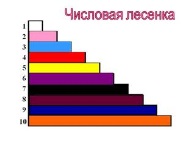 Воспитатель.- Ребята, прослушайте, что хочет вам рассказать Мышонок Умка о своей находке и предлагает вам отгадать загадку.1. Игра «Отгадай загадку»Я нашёл в дупле у белкиДевять штук орешков мелких.Вот ещё один лежит,Мхом заботливо укрыт.Ну и белка, вот хозяйка!Все орешки посчитай-ка!Воспитатель.- Сколько орешков в дупле у белки? (десять)-Как получилось число 10? (Ответы детей).2. Игра «Составь число»Воспитатель.- Какого цвета палочка обозначает число 10? (оранжевая)- Возьмите одну белую палочку, а вторую такую, чтобы они вместе по длине были равны оранжевой палочке.- Какого цвета эта палочка? (Синяя).- Какое число обозначает синяя палочка? (9).- С каких чисел составили число 10? (1 и 9).- Выложите число 10 с помощью других палочек Кюизенера.- Выложите число 9 с помощью палочек Кюизенера.(Работа детей с палочками Кюизенера)Воспитатель.- Вы сейчас показали, из каких двух меньших чисел можно составить число 9. Давайте еще раз их назовем. Ответы детей:- Белая палочка обозначает число 1, а бордовая – число 8. Значит 9 -это 1 и 8.- Розовая палочка обозначает число 2, а черная - число 7. Значит 9 -это 2 и 7.- Голубая палочка обозначает число 3,фиолетовая – число 6. Значит 9 - это 3 и 6.- Красная палочка обозначают число 4,желтая палочка - число 5. Значит 9 -это 4 и 5.       Физкультминутка «На 1 больше, на 1 меньше».Дети стоят в кругу, воспитатель показывает палочку любого цвета и просит детей выполнить на 1 движение больше или меньше: присесть; хлопнуть в ладоши; прыгнуть; моргнуть глазами; поднять руку вверх и т. д.  3. Игра «Построй дом»Воспитатель.- Строить дом очень трудно.  Много потратил Мышонок времени, но ничего не получалось. И просит помощи у вас. Единственное, что он точно знает, дом должен быть большим, так как у него есть братья.- Ребята, поможем Мышонку построить дом?- На слайде  разные схемы домов. Конечно, вы можете и свой вариант придумать.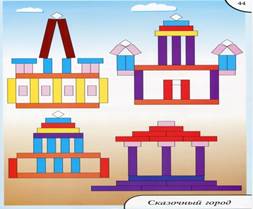 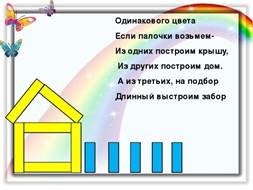 Дети строят из палочек дома. Через некоторое время появляется на слайде Мышонок. Мышонок.- Ребята, я хотел бы посмотреть какие дома вы построили и выбрать самый красивый.  Дети: Выбирай!Воспитатель.- Мышонок растерялся, все дома получились красивыми, и он не знает какой выбрать. 4. Игра «Измерь дорожки»Мышонок.- Спасибо, ребята! Я придумал! Мне все дома нравятся и каждом доме будет жить один с моих братьев. Теперь у нас всех будет дом. Мне хотелось, чтобы возле дома были 2 дорожки выложены, одна в сад, другая к домам братьев. Воспитатель.- Ребята, у вас есть по две дорожки, они разные по цвету. Вы должны сравнивать их по длине и обозначать словами результат сравнения: длиннее, короче, равные по длине, а затем выложить возле своих домиков.(Дети выполняют задание разными способами: прикладывание, накладывание и определяют результат)5.  Игра «Будь внимателен»Воспитатель.- Мышонок Умка решил повесить в своем доме картину, где изображен Мышонок на кораблике. По реке плывёт кораблик.Он плывет из далекаНа кораблике четыреОчень храбрых моряка.У них ушки на макушке.У них длинные хвосты и страшны им только кошкиТолько кошки да коты.Воспитатель.- Моряки - мышата хоть и похожи друг на друга, но разные. - Мышонок Умка очень внимателен и хочет, чтобы бы вы тоже были внимательными. Рассмотрите рисунок моряков - мышат слева и справа. Найдите отличия.(Рисунки на слайде)- Отложите столько палочек, сколько найдёте отличий между мышатами. -Сколько палочек отложили? Назовите какие отличия вы нашли.(Ответы детей: пять: *у мышки справа хвост опущен вниз, а у мышки слева поднят вверх; *у мышки справа воротничок моряка, а у мышки слева нет;*у мышки справа чёрныйкончик хвоста, а у мышки слева- белый; *у мышки справа есть усы, а у мышки слева- нет; *у мышки справа глаза смотрят вправо, а у мышки слева- влево.)III. Рефлексивно-корригирующий этап.Воспитатель.- Мышонок Умка рад, что пришёл сегодня к нам, и что познакомился с вами, вы такие отзывчивые, активные, любознательные. Благодаря вам Мышонок получил дом для себя и своих братьев и очень вам благодарен.- Ребята, чем сегодня занимались и что нового узнали?- Что интересного сегодня было на занятии? - А что понравилось вам больше всего?- Какое задание для вас было самым трудным? А какое задание было самым легким?